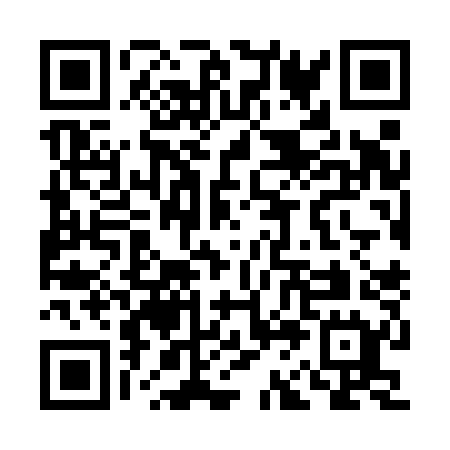 Prayer times for Vilarinho de Sao Bento, PortugalMon 1 Apr 2024 - Tue 30 Apr 2024High Latitude Method: Angle Based RulePrayer Calculation Method: Muslim World LeagueAsar Calculation Method: HanafiPrayer times provided by https://www.salahtimes.comDateDayFajrSunriseDhuhrAsrMaghribIsha1Mon5:377:131:346:047:569:262Tue5:357:111:346:057:579:273Wed5:347:101:346:067:589:294Thu5:327:081:336:068:009:305Fri5:307:061:336:078:019:326Sat5:287:051:336:088:029:337Sun5:267:031:336:088:039:348Mon5:247:011:326:098:049:369Tue5:227:001:326:108:059:3710Wed5:206:581:326:118:069:3811Thu5:186:561:316:118:079:4012Fri5:166:551:316:128:089:4113Sat5:146:531:316:138:099:4314Sun5:126:521:316:138:109:4415Mon5:106:501:306:148:129:4616Tue5:086:481:306:158:139:4717Wed5:066:471:306:158:149:4818Thu5:046:451:306:168:159:5019Fri5:026:441:306:178:169:5120Sat5:006:421:296:178:179:5321Sun4:586:411:296:188:189:5422Mon4:566:391:296:198:199:5623Tue4:546:381:296:198:209:5724Wed4:536:361:296:208:219:5925Thu4:516:351:286:218:2210:0026Fri4:496:341:286:218:2410:0227Sat4:476:321:286:228:2510:0428Sun4:456:311:286:228:2610:0529Mon4:436:291:286:238:2710:0730Tue4:416:281:286:248:2810:08